 RESUME 		First Name of Application CV No 426258Whatsapp Mobile: +971504753686 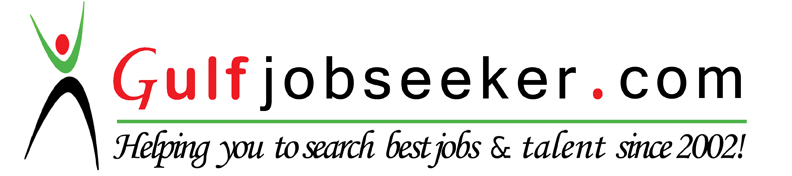 To get contact details of this candidate Purchase our CV Database Access on this link.http://www.gulfjobseeker.com/employer/services/buycvdatabase.php 
                                                  CAREER OBJECTIVETo obtain a position that will enable me to use my strong organizational skills, educational background, positive interaction skills and four years of academic-clinical knowledge to improve the organization and of course benefit people who are in need.Work experience:Currently working as a consultant audiologist in ASTRA HEARING CARE,  Chennai    since July 2013Duties & Responsibilities:Neonatal hearing screening, Hearing evaluation which includes Pure Tone Audiometry, Immitance Audiometry, BERA, OAE, ASSRAssessment and management for patients with Tinnitus complaintsHearing aid fitment.Clinical Experience during Education:Audiology:Knowledge of instruments used in Audiology, Application and function for various diagnostic tests.Calibration of Audiometers.Use of Behavioral and Electrophysiological tests used for diagnosis and interpretation of hearing loss in patients of all groups.Knowledge in hearing aid trial and fitting Counseling of clients and parents regarding hearing loss, diagnosis, consequences, rehabilitation measures, home training, hearing aid use, care and maintenance, auditory training and speech and language therapy required.Speech and language pathology:Assessment and diagnosis of speech and language skills in children with conditions like mental retardation, cerebral palsy, hearing loss, normal non-fluency, Autism and other communication disorders.Assessment and diagnosis of speech and language defects in adults with disorders like Aphasia, motor speech disorders, stuttering, voice problems, TBI and other cognitive problems.Management of speech and language problems in both children and adults.Knowledge of different treatment techniques used in both adults and children.Counseling clients, parents, care takers about speech and language deficits and rehabilitation procedures.Participating in team of rehabilitation professionals.Clinical Experience:  1 year (internship)During bachelors internship period, posted in*Had completed one year of internship in the above mentioned places as a part of my curriculumEDUCATIONAL QUALIFICATIONSSEMINARS AND CONFERENCES ATTENDEDAttended Continuing Education Program on “First Aid & Basic Life Support” conducted by Sri Ramachandra University on 5th October, 2009Attended 2nd National Conference on “Augmentative and Alternative Communication & Assistive Technology for persons with Disabilities” conducted by ISAAC India chapter on 9th & 10th July, 2010Attended 1st TAN-ISHACON conducted by ISHACON Tamilnadu Chapter on 19th & 20th November , 2011Attended special lecturers on “Auditory Processing Disorders and Voice Therapy” conducted by Sri Ramachandra University on 5th October, 2012Attended 45th ISHACON conducted by Indian Speech & Hearing Association in Chennai from 1st to 3rd February 2013Attended Continuing Education Program on  ‘Management of Apraxia” conducted by the Department of Speech Language and Hearing Sciences, Sri Ramachandra University on 19th May 2013FIELD VISITS:Bala Vidyalaya school for hearing impaired, ChennaiNational Institute for Empowerment of persons with Multiple disabilities, ChennaiLittle Flower Convent for hearing impaired, Chennai Nav Jyothi Trust for Mentally Challenged Individuals, ChennaiPathway centre, MadhuranthagamCamps and field worksParticipated in “Transforming Faces Camp” for Assessment of people with Cleft of Lip and Palate conducted by Sri Ramachandra University at Cuddalore in July 2012Participated in “Indian Council of Medical Research Camp” for Audiological Assessment of new born babies conducted by Sri Ramachandra University at Thirukazhikundram in August 2012Participated in an Assessment camp held at Bala Mandir Primary School, T. Nagar for identification of students with speech and language difficulties in July 2012.RESEARCH APTITUDEDid my first research work in the field of speech & hearing on “Prosthetic management with non-velopharyngeal cleft in clinical conference at SRU, 2011.Paper work on hearing aid programming in audiological clinical conference at SRU, 2012.SKILL SETAudiology:Skilled in Auditory diagnosis usingPuretone AudiometryReflexometryImpedance AudiometryOtoacoustic emissionsAuditory brainstem responseCortical potentialsAuditory steady state responseTreating hearing challenged individuals withHearing aids (Programming, prescribing and fitting of digital hearing aids, knowledge about different types of hearing aids and impression taking )Also skilled in working with softwares like inspire OS(Starkey), Ufit (Unitron), Connex (Electon), Phonak with NOAH & HIPROAuditory verbal therapyCounselingSpeech Language Pathology:Assessment and Treatment of Childhood communicative disordersHead and Neck cancer RehabilitationVoice disordersNeurogenic Speech and Language disorders. Developmental disabilitiesDysphagiaFluency disordersSTRENGTHSAdministrationConfidenceApplication of the subject learntCreativity Good interpersonal communication skillsINTERESTS AND ACTIVITIES:Pencil sketching.Sports (Volley ball and throw ball)Dancing and singing. Reading Literature booksLANGUAGES KNOWNEnglish Tamil Malayalam (Beginner)Hindi (Beginner)PERSONAL DETAILS Key SkillsThis is the main summary of my skills.Key SkillsThis is the main summary of my skills.Electrophysiological assessmentDifferential diagnosisHearing aid fitmentNeonatal hearing screeningChildhood communicative disorderFluency disorderVoice disordersAdult neuro-communicative disorderSl.NOName of the centreDuties and Responsibilities1.National Institute For Empowerment of  Persons with Multiple Disabilities                   (Muttukadu, Tamilnadu,India ) for 2 weeksTo evaluate and Intervene children with Special needs such as mental retardation, Cerebral palsy, Autism and especially children with multiple disabilities for their communication functions and guide teachers and parents to enhance on their positive aspects.Counseling parents of children with special needs for adequate speech stimulation and promote positive attitudes.2.Vidyasagar, (Spastic society of india) for 2 monthsTo diagnose Children and Adults with multiple disability  evaluate and Intervene children with Special needs such as mental retardation, Cerebral palsy, Autism and especially children with multiple disabilities for their communication functions with alternative argumentative communication and counsel teachers and parents to enhance on their positive aspects for speech stimulation.3.Vidhya sudha (special school)for 2 monthsTo assess and intervene Children’s and Adults with speech and language disorders and especially applied behavior analysis with children with Autistic spectrum disorderQualificationInstitutionYear of passing/ classBASLPSri Ramachandra medical college and       research institute, Chennai2013/  FirstH.S.C.Marian Higher Secondary School, Chennai2009 /  FirstS.S.C.Marian Higher Secondary School, Chennai2007 /  FirstDate of Birth 		:23.09.1991Marital Status 	  :SingleGender 		  :FemaleNationality 		  :Indian